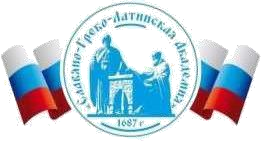 Автономная Некоммерческая Организация Высшего Образования«Славяно-Греко-Латинская Академия»РАБОЧАЯ ПРОГРАММА ДИСЦИПЛИНЫБ1.О.03 Иностранный язык (английский)Направление подготовки 	38.03.02 МенеджментНаправленность (профиль) 	Управление бизнесомГод начала обучения 	2022Форма обучения 	ОчнаяРеализуется в семестре 	1-2Москва, 2022 г.РПУД ВО разработана: Руководитель образовательной программы  -  И.о. декана, зав.кафедрой, канд. экон. наук, доцент Смирнова Ольга Олеговна, д-р экон. наук, профессор Парахина В.Н. СОГЛАСОВАНО: Гайденко 	Владимир 	Васильевич, 	генеральный 	директор, 	 	ООО «МЕДИАГРУППА» Протокол заседания Учебно-методической комиссии от «22» апреля 2022 г. протокол № 5 1. Цель и задачи освоения дисциплиныЦелью освоения дисциплины «Иностранный язык (английский)» является повышение исходного уровня владения иностранным языком, достигнутого на предыдущей ступени образования, и овладение студентами необходимым и достаточным уровнем коммуникативной и профессиональной компетенций для решения социально-коммуникативных задач в различных областях бытовой, культурной, профессиональной и научной деятельности при общении с зарубежными партнерами, а также для дальнейшего самообразования. Задачи освоения дисциплины «Иностранный язык (английский)» состоят в следующем: развивать устойчивый интерес к изучению иностранного языка; стимулировать творческую активность студентов; стимулировать научно-исследовательскую деятельность студентов. 2. Место дисциплины в структуре образовательной программыДисциплина «Иностранный язык (английский)» относится к дисциплинам обязательной части. 3. Перечень планируемых результатов обучения по дисциплине, соотнесённых с планируемыми результатами освоения образовательной программы4. Объем учебной дисциплины и формы контроля* Дисциплина предусматривает применение электронного обучения, дистанционных образовательных технологий  5. Содержание дисциплины, структурированное по темам (разделам) с указанием количества часов и видов занятий6. Фонд оценочных средств для проведения текущего контроля успеваемости и промежуточной аттестации обучающихся по дисциплинеФонд оценочных средств (ФОС) по дисциплине базируется на перечне осваиваемых компетенций с указанием индикаторов их достижения. ФОС обеспечивает объективный контроль достижения запланированных результатов обучения по дисциплине.  ФОС по дисциплине включает в себя:  описание критериев оценивания компетенции на различных этапах их формирования, шкал оценивания; типовые оценочные средства, необходимые для оценки результатов обучения по дисциплине и уровня сформированности компетенций.  Методические материалы, определяющие процедуры оценивания результатов обучения по дисциплине, включаются в методические указания. ФОС являются приложением к данной программе дисциплины. 7. Методические указания для обучающихся по освоению дисциплиныПриступая к работе, каждый студент должен принимать во внимание следующие положения: − дисциплина построена по тематическому принципу, каждая тема представляет собой логически завершенный раздел; − практические занятия проводятся с целью закрепления усвоенной информации, приобретения навыков ее применения при решении практических задач в соответствующей предметной области;  − самостоятельная работа студентов направлена на самостоятельное изучение дополнительного материала, подготовку к практическим занятиям, а также выполнения всех видов самостоятельной работы; − 	для успешного освоения дисциплины, необходимо выполнить все виды самостоятельной работы, используя рекомендуемые источники информации. 8. Учебно-методическое и информационное обеспечение дисциплины8.1. Перечень основной и дополнительной литературы, необходимой для освоения дисциплины  8.1.1. Перечень основной литературы:  Иностранный язык (Английский): Учебное пособие (практикум) / О. О. Варнавская, Л. Г. Губанова, Г. Н. Нежельская [и др.]; Северо-Кавказский федеральный университет, Гуманитарный институт, Кафедра иностранных языков для гуманитарных и естественных спеиальностей. – Ставрополь: Северо-Кавказский федеральный университет, 2022. – 109 с. – EDN KNOECH. 8.1.2. Перечень дополнительной литературы:  Голицынский, Ю.Б. Великобритания: пособие по страноведению: [12+] /Ю.Б. Голицынский. – 2-е изд., испр. – Санкт-Петербург: КАРО, 2019. – 480 с.: ил. – (Английский 	язык 	для 	школьников). – Режим доступа: по подписке. – URL: https://biblioclub.ru/index.php?page=book&id=574019 (дата обращения: 18.01.2023). – ISBN 978-5-9925-1350-9. – Текст: электронный. Голицынский, Ю.Б. Соединенные Штаты Америки: пособие по страноведению: [12+] / Ю.Б. Голицынский. – Санкт-Петербург: КАРО, 2019. – 448 с.: ил. – (Страноведение). – Режим доступа: по подписке. – URL: https://biblioclub.ru/index.php?page=book&id=610771 (дата обращения: 18.01.2023). – ISBN 978-5-9925-0137-7. – Текст: электронный. Качалова, К.Н. Практическая грамматика английского языка с упражнениями и ключами: учебник: [16+] / К.Н. Качалова, Е.Е. Израилевич. – Санкт-Петербург: КАРО, 2018. – 608 с. – Режим доступа: по подписке. – URL: https://biblioclub.ru/index.php?page=book&id=574452 (дата обращения: 18.01.2023). – ISBN 978-5-9925-0716-4. – Текст: электронный. 5. Murphy, R. Essential Grammar in Use: A self-study reference and practice book for elementary students of English: without answers / Raymond Murphy. - 3 edition. - Cambridge: Cambridge University Press, 2013. - 275 p.: il. - ISBN 978-0-521-67581-9, экземпляров 92 8.2. Перечень учебно-методического обеспечения самостоятельной работы обучающихся по дисциплине  1. Методические указания по выполнению практических работ по дисциплине «Иностранный язык (английский)» - разработано кафедрой иностранных языков для гуманитарных и естественнонаучных специальностей. 2.Методические рекомендации по организации самостоятельной работы студентов по дисциплине «Иностранный язык (английский)» - разработано кафедрой иностранных языков для гуманитарных и естественнонаучных специальностей. 8.3. 	Перечень 	ресурсов 	информационно-телекоммуникационной сети «Интернет», необходимых для освоения дисциплиныhttp://www.bbc.co.uk/home/today/index.shtml - ресурсы и материалы BBC http://www.englishonline.co.uk - English Online – ресурсы для изучения английского языка http://www.alleng.ru/english/engl.htm - ресурсы для изучения английского языка http://www.english-globe.ru/ - ресурсы для изучения английского языка http://www.britannica.com – наиболее полная и старейшая универсальная энциклопедия на английском языке http://www.multitran.ru - электронный словарь http://biblioclub.ru - Университетская Библиотека онлайн 9. Перечень информационных технологий, используемых при осуществлении образовательного процесса по дисциплине, включая перечень программного обеспечения и информационных справочных системПри реализации дисциплины используется компьютерная техника для демонстрации презентационных мультимедийных материалов.   Информационно-справочные и информационно-правовые системы, используемые при изучении дисциплины: Официальный сайт библиотеки Режим доступа: http://cataloq.ncstu.ru|cataloq –. http://www.bbc.co.uk/home/today/index.shtml http://www.englishonline.co.uk http://www.alleng.ru/english/engl.htm http://www.english-globe.ru/ Программное обеспечение: MicrosoftOfficeStandard 2013. Базовый пакет программ Microsoft Office (Word, Excel, PowerPoint) 10. Описание материально-технической базы, необходимой для осуществления образовательного процесса по дисциплине11.  Особенности освоения дисциплины лицами с ограниченными возможностями здоровья Обучающимся с ограниченными возможностями здоровья предоставляются специальные учебники, учебные пособия и дидактические материалы, специальные технические средства обучения коллективного и индивидуального пользования, услуги ассистента (помощника), оказывающего обучающимся необходимую техническую помощь, а также услуги сурдопереводчиков и тифлосурдопереводчиков. Освоение дисциплины обучающимися с ограниченными возможностями здоровья может быть организовано совместно с другими обучающимися, а также в отдельных группах. Освоение дисциплины обучающимися с ограниченными возможностями здоровья осуществляется с учетом особенностей психофизического развития, индивидуальных возможностей и состояния здоровья. В целях доступности получения высшего образования по образовательной программе лицами с ограниченными возможностями здоровья при освоении дисциплины обеспечивается: 1) для лиц с ограниченными возможностями здоровья по зрению: присутствие ассистента, оказывающий студенту необходимую техническую помощь с учетом индивидуальных особенностей (помогает занять рабочее место, передвигаться, прочитать и оформить задание, в том числе, записывая под диктовку), письменные задания, а также инструкции о порядке их выполнения оформляются увеличенным шрифтом, специальные учебники, учебные пособия и дидактические материалы (имеющие крупный шрифт или аудиофайлы), индивидуальное равномерное освещение не менее 300 люкс, при необходимости студенту для выполнения задания предоставляется увеличивающее устройство; 2) для лиц с ограниченными возможностями здоровья по слуху: присутствие ассистента, оказывающий студенту необходимую техническую помощь с учетом индивидуальных особенностей (помогает занять рабочее место, передвигаться, прочитать и оформить задание, в том числе, записывая под диктовку), обеспечивается наличие звукоусиливающей аппаратуры коллективного пользования, при необходимости обучающемуся предоставляется звукоусиливающая аппаратура индивидуального пользования; обеспечивается надлежащими звуковыми средствами воспроизведения информации; 3) для лиц с ограниченными возможностями здоровья, имеющих нарушения опорнодвигательного аппарата (в том числе с тяжелыми нарушениями двигательных функций верхних конечностей или отсутствием верхних конечностей): письменные задания выполняются на компьютере со специализированным программным обеспечением или надиктовываются ассистенту; по желанию студента задания могут выполняться в устной форме. 12. 	Особенности реализации 	дисциплины с применением дистанционных образовательных технологий и электронного обученияСогласно части 1 статьи 16 Федерального закона от 29 декабря 2012 г. № 273-ФЗ «Об образовании в Российской Федерации» под электронным обучением понимается организация образовательной деятельности с применением содержащейся в базах данных и используемой при реализации образовательных программ информации и обеспечивающих ее обработку информационных технологий, технических средств, а также информационно-телекоммуникационных сетей, обеспечивающих передачу по линиям связи указанной информации, взаимодействие обучающихся и педагогических работников. Под дистанционными образовательными технологиями понимаются образовательные технологии, реализуемые в основном с применением информационно-телекоммуникационных сетей при опосредованном (на расстоянии) взаимодействии обучающихся и педагогических работников. Реализация дисциплины может быть осуществлена с применением дистанционных образовательных технологий и электронного обучения полностью или частично. Компоненты УМК дисциплины (рабочая программа дисциплины, оценочные и методические материалы, формы аттестации), реализуемой с применением дистанционных образовательных технологий и электронного обучения, содержат указание на их использование.  При организации образовательной деятельности с применением дистанционных образовательных технологий и электронного обучения могут предусматриваться асинхронный и синхронный способы осуществления взаимодействия участников образовательных отношений посредством информационно-телекоммуникационной сети «Интернет». При применении дистанционных образовательных технологий и электронного обучения в расписании по дисциплине указываются: способы осуществления взаимодействия участников образовательных отношений посредством информационно-телекоммуникационной сети «Интернет» (ВКС-видеоконференцсвязь, ЭТ – электронное тестирование); ссылки на электронную информационно-образовательную среду, на образовательные платформы и ресурсы иных организаций, к которым предоставляется открытый доступ через информационно-телекоммуникационную сеть «Интернет»; для синхронного обучения - время проведения онлайн-занятий и преподаватели; для асинхронного обучения - авторы онлайн-курсов.  При организации промежуточной аттестации с применением дистанционных образовательных технологий и электронного обучения используются Методические рекомендации по применению технических средств, обеспечивающих объективность результатов при проведении промежуточной и государственной итоговой аттестации по образовательным программам высшего образования - программам бакалавриата, программам специалитета и программам магистратуры с применением дистанционных образовательных технологий (Письмо Минобрнаки России от 07.12.2020 г. № МН-19/1573АН "О направлении методических рекомендаций"). Реализация дисциплины с применением электронного обучения и дистанционных образовательных технологий осуществляется с использованием электронной информационно-образовательной среды, к которой обеспечен доступ обучающихся через информационно-телекоммуникационную сеть «Интернет», или с использованием ресурсов иных организаций, в том числе платформ, предоставляющих сервисы для проведения видеоконференций, онлайн-встреч и дистанционного обучения (Bigbluebutton, Microsoft Teams, а также с использованием возможностей социальных сетей для осуществления коммуникации обучающихся и преподавателей. Учебно-методическое обеспечение дисциплины, реализуемой с применением электронного обучения и дистанционных образовательных технологий, включает представленные в электронном виде рабочую программу, учебно-методические пособия или курс лекций, методические указания к выполнению различных видов учебной деятельности обучающихся, предусмотренных дисциплиной, и прочие учебно-методические материалы, размещенные в информационно-образовательной среде. СОГЛАСОВАНОДиректор Института _______________________,кандидат философских наук_______________________Одобрено:Решением Ученого Советаот «22» апреля 2022 г.протокол № 5УТВЕРЖДАЮРектор АНО ВО «СГЛА»_______________ Храмешин С.Н.Код, формулировка компетенцииКод, формулировка индикатораПланируемые результаты обучения по дисциплине, характеризующие этапы формирования компетенций,индикаторовУК-4 Способен осуществлять деловую коммуникацию в устной и письменной формах на государственном языке Российской Федерации и иностранном(ых) языке(ах) ИД-1 УК-4 выбирает приемлемый  стиль делового общения на  государственном(-ых) и  иностранном(-ых) языках, вербальные  и невербальные средства взаимодействия с партнерами в  устной и письменной формах;ИД-2 УК-4 использует информационно- коммуникационные технологии для повышения эффективности профессионального взаимодействия, поиска необходимой информации в процессе решения стандартных коммуникативных задач на государственном(-ых) и иностранном(-ых) языках;  ИД-3 УК-4 оценивает эффективность применяемых коммуникативных технологий в профессиональном взаимодействии на государственном(ых) и иностранном(-ых) языках, производит выбор оптимальных.  Использовать основы установления разных видов коммуникации (устной, письменной, деловой, межкультурной, сетевой и др.) при решении задач профессиональной деятельности; виды коммуникационных технологий для академического и профессионального взаимодействия.Осуществлять коммуникацию в устной, письменной, гипермедиа и др. формах; обоснованно выбирать оптимальные средства коммуникации и коммуникационные технологии с учетом специфики академического и профессионального взаимодействия. Применять навыки современных коммуникационных технологий, в том числе на иностранном(-ых) языке(-ах), для академического и профессионального взаимодействияОбъем занятий: 5 з.е. 135 астр. ч.ОФО,в астр. часахКонтактная работа 51 Лекции/из них практическая подготовка - Практический занятий/ из них практическая подготовка 51/- Лабораторных работ/из них практическая подготовка - Самостоятельная работа 84 Формы контроля Зачет с оценкой №Раздел (тема) дисциплины и краткое содержаниеФормируемые компетенции, индикаторыФормируемые компетенции, индикаторыФормируемые компетенции, индикаторыОчная формаОчная формаОчная формаСамостоятельная работа,часов№Раздел (тема) дисциплины и краткое содержаниеФормируемые компетенции, индикаторыФормируемые компетенции, индикаторыФормируемые компетенции, индикаторыКонтактная работа обучающихся спреподавателем/из них в форме практической подготовки,часовКонтактная работа обучающихся спреподавателем/из них в форме практической подготовки,часовКонтактная работа обучающихся спреподавателем/из них в форме практической подготовки,часовСамостоятельная работа,часов№Раздел (тема) дисциплины и краткое содержаниеФормируемые компетенции, индикаторыФормируемые компетенции, индикаторыФормируемые компетенции, индикаторыЛекцииПрактическиезанятияЛабораторныеработыСамостоятельная работа,часов1 семестр1 семестр1 семестр1 семестр1 семестр1 семестр1 семестр1 семестр1 семестрРаздел 1. The United Kingdom of Great Britain and Northern Ireland.ИД-1 УК-4ИД-2 УК-4ИД-3 УК-4ИД-1 УК-4ИД-2 УК-4ИД-3 УК-4ИД-1 УК-4ИД-2 УК-4ИД-3 УК-427271 Ситуация для общения: The United Kingdom of Great Britain and Northern Ireland. Грамматика: Имя существительноеИД-1 УК-4ИД-2 УК-4ИД-3 УК-4ИД-1 УК-4ИД-2 УК-4ИД-3 УК-4ИД-1 УК-4ИД-2 УК-4ИД-3 УК-4-1,5-1,52 Ситуация для общения: The United Kingdom of Great Britain and Northern Ireland. Грамматика: Имя существительноеИД-1 УК-4ИД-2 УК-4ИД-3 УК-4ИД-1 УК-4ИД-2 УК-4ИД-3 УК-4ИД-1 УК-4ИД-2 УК-4ИД-3 УК-4-1,5-1,53 Ситуация для общения: The Crown and the UK. Грамматика: Имя существительноеИД-1 УК-4ИД-2 УК-4ИД-3 УК-4ИД-1 УК-4ИД-2 УК-4ИД-3 УК-4ИД-1 УК-4ИД-2 УК-4ИД-3 УК-4-1,5-1,54 Ситуация для общения: British countryside and environment.Грамматика: АртикльСитуация для общения: British countryside and environment.Грамматика: АртикльИД-1 УК-4ИД-2 УК-4ИД-3 УК-4--1,5-1,55 Ситуация для общения: British countryside and environment.Грамматика: АртикльСитуация для общения: British countryside and environment.Грамматика: АртикльИД-1 УК-4ИД-2 УК-4ИД-3 УК-4--1,5-1,56 Ситуация для общения: British countryside and environment.Грамматика: АртикльСитуация для общения: British countryside and environment.Грамматика: АртикльИД-1 УК-4ИД-2 УК-4ИД-3 УК-4--1,5-1,57 Ситуация для общения: Cities. Грамматика: Имя прилагательноеСитуация для общения: Cities. Грамматика: Имя прилагательноеИД-1 УК-4ИД-2 УК-4ИД-3 УК-4--1,5-1,58 Ситуация для общения: Cities. Грамматика: Имя прилагательноеСитуация для общения: Cities. Грамматика: Имя прилагательноеИД-1 УК-4ИД-2 УК-4ИД-3 УК-4--1,5-1,59 Ситуация для общения: Cities.  Грамматика: Имя прилагательноеСитуация для общения: Cities.  Грамматика: Имя прилагательноеИД-1 УК-4ИД-2 УК-4ИД-3 УК-4--1,5-1,510 Ситуация для общения: British education.Грамматика: Имя числительноеСитуация для общения: British education.Грамматика: Имя числительноеИД-1 УК-4ИД-2 УК-4ИД-3 УК-4--1,5-1,511 Ситуация для общения: British education.Грамматика: Имя числительноеСитуация для общения: British education.Грамматика: Имя числительноеИД-1 УК-4ИД-2 УК-4ИД-3 УК-4--1,5-1,512 Ситуация для общения: British education.Грамматика: Имя числительноеСитуация для общения: British education.Грамматика: Имя числительноеИД-1 УК-4ИД-2 УК-4ИД-3 УК-4--1,5-1,513 Ситуация для общения: Art and architecture.Грамматика: МестоимениеСитуация для общения: Art and architecture.Грамматика: МестоимениеИД-1 УК-4ИД-2 УК-4ИД-3 УК-4--1,5-1,514 Ситуация для общения: Art and architecture.Грамматика: МестоимениеСитуация для общения: Art and architecture.Грамматика: МестоимениеИД-1 УК-4ИД-2 УК-4ИД-3 УК-4--1,5-1,515 Ситуация для общения: Art and architecture.Грамматика: МестоимениеСитуация для общения: Art and architecture.Грамматика: МестоимениеИД-1 УК-4ИД-2 УК-4ИД-3 УК-4--1,5-1,516 Ситуация для общения: Leisure: holidays and sports. Грамматика:ГлаголСитуация для общения: Leisure: holidays and sports. Грамматика:ГлаголИД-1 УК-4ИД-2 УК-4ИД-3 УК-4--1,5-1,517 Ситуация для общения: Leisure: holidays and sports. Грамматика:ГлаголСитуация для общения: Leisure: holidays and sports. Грамматика:ГлаголИД-1 УК-4ИД-2 УК-4ИД-3 УК-4--1,5-1,518 Ситуация для общения: Leisure: holidays and sports. Грамматика:ГлаголСитуация для общения: Leisure: holidays and sports. Грамматика:ГлаголИД-1 УК-4ИД-2 УК-4ИД-3 УК-4--1,5-1,5ИТОГО за 1 семестрИТОГО за 1 семестр27272 семестр2 семестр2 семестр2 семестр2 семестр2 семестр2 семестр2 семестр2 семестрРаздел 2. The United States of AmericaРаздел 2. The United States of AmericaИД-1 УК-4ИД-2 УК-4ИД-3 УК-4123019 Ситуация для общения: The United States of America. Грамматика: Времена группыContinuousСитуация для общения: The United States of America. Грамматика: Времена группыContinuousИД-1 УК-4ИД-2 УК-4ИД-3 УК-4--1,5-320 Ситуация для общения: Some interesting facts about the USA.Ситуация для общения: Some interesting facts about the USA.ИД-1 УК-4ИД-2 УК-4--1,5-3Грамматика: Времена группы Perfect ContinuousГрамматика: Времена группы Perfect ContinuousИД-3 УК-421 Ситуация для общения: Someinteresting facts about the USA.  Грамматика: Времена группыPerfect ContinuousСитуация для общения: Someinteresting facts about the USA.  Грамматика: Времена группыPerfect ContinuousИД-1 УК-4ИД-2 УК-4ИД-3 УК-4--1,5-322 Ситуация для общения: The most important American cities. Грамматика: Времена группыPerfectСитуация для общения: The most important American cities. Грамматика: Времена группыPerfectИД-1 УК-4ИД-2 УК-4ИД-3 УК-4--1,5-323 Ситуация для общения:Educational structure in the USA. Грамматика: Времена группыSimpleСитуация для общения:Educational structure in the USA. Грамматика: Времена группыSimpleИД-1 УК-4ИД-2 УК-4ИД-3 УК-4--1,5-4,524 Ситуация для общения: USA landmarks.Грамматика: Глагол to beСитуация для общения: USA landmarks.Грамматика: Глагол to beИД-1 УК-4ИД-2 УК-4ИД-3 УК-4--1,5-4,525 Ситуация для общения: USA landmarks.Грамматика: Глагол to beСитуация для общения: USA landmarks.Грамматика: Глагол to beИД-1 УК-4ИД-2 УК-4ИД-3 УК-4--1,5-4,526 Ситуация для общения: Popular US sports. Грамматика: Классификация глаголовСитуация для общения: Popular US sports. Грамматика: Классификация глаголовИД-1 УК-4ИД-2 УК-4ИД-3 УК-4--1,5-4,5Раздел 3. CanadaРаздел 3. CanadaИД-1 УК-4ИД-2 УК-4ИД-3 УК-4122727 Ситуация для общения: Canada – some historical facts. Грамматика:Пассивный залогСитуация для общения: Canada – some historical facts. Грамматика:Пассивный залогИД-1 УК-4ИД-2 УК-4ИД-3 УК-4--1,5-328 Ситуация для общения: Canadian countryside and environment.Грамматика: Модальные глаголыСитуация для общения: Canadian countryside and environment.Грамматика: Модальные глаголыИД-1 УК-4ИД-2 УК-4ИД-3 УК-4--1,5-329 Ситуация для общения: Cultural mosaic.Грамматика: НаречиеСитуация для общения: Cultural mosaic.Грамматика: НаречиеИД-1 УК-4ИД-2 УК-4ИД-3 УК-4--1,5-330 Ситуация для общения: The education system in Canada.Грамматика: ПредлогСитуация для общения: The education system in Canada.Грамматика: ПредлогИД-1 УК-4ИД-2 УК-4ИД-3 УК-4--1,5-331 Ситуация для общения: Canadian landmarks. Грамматика: СоюзСитуация для общения: Canadian landmarks. Грамматика: СоюзИД-1 УК-4ИД-2 УК-4ИД-3 УК-4--1,5-332 Ситуация для общения: Canadian landmarks. Грамматика: СоюзСитуация для общения: Canadian landmarks. Грамматика: СоюзИД-1 УК-4ИД-2 УК-4ИД-3 УК-4--1,5-333 Ситуация для общения: Canadian sports. ReviewСитуация для общения: Canadian sports. ReviewИД-1 УК-4ИД-2 УК-4ИД-3 УК-4--1,5-4,534 Ситуация для общения: Canadian sports. ReviewСитуация для общения: Canadian sports. ReviewИД-1 УК-4ИД-2 УК-4ИД-3 УК-4--1,5-4,5ИТОГО за 2 семестрИТОГО за 2 семестр2457ИТОГОИТОГО5184Практические занятия Учебная аудитория для проведения учебных занятий, оснащенная мультимедийным оборудованием и техническими средствами обучения.Самостоятельная работа Помещение для самостоятельной работы обучающихся оснащенное компьютерной техникой с возможностью подключения к сети "Интернет" и возможностью доступа к электронной информационнообразовательной среде Академии